Bygg- och strandskyddskväll  21 okt.Härmed inbjuds nya och gamla medlemmar till ett möte kring bygglov i skärgården. Vi är många som snickrar och vill bygga i vår bygd. Fler vill bo här och hur kan det förenas med alla lagliga krav på bygglov med hårda strandskyddsregler vill vi belysa under en kväll i                Sankt Anna, Gula Huset den 21 oktober kl 18.00.Carl i Hamilton inleder med en nulägesbeskrivning av strandskyddsremissen som nu ligger på riksdagens bordBeslut under hösten kommer sannolikt. (ca 25 min)Vilka krav har kommunen på ansökningar om bygglov? Hur snabbt/långsamt kan en bygglovsprocess få ta? Dessutom vad får man göra utan bygglov?Här hjälper Aline Eriksson tillförordnad planchef oss med begreppen. (ca 25 min)Kaffe och bulle och sen följer en allmän diskussion.                          Välkomna önskar Navet i Havet !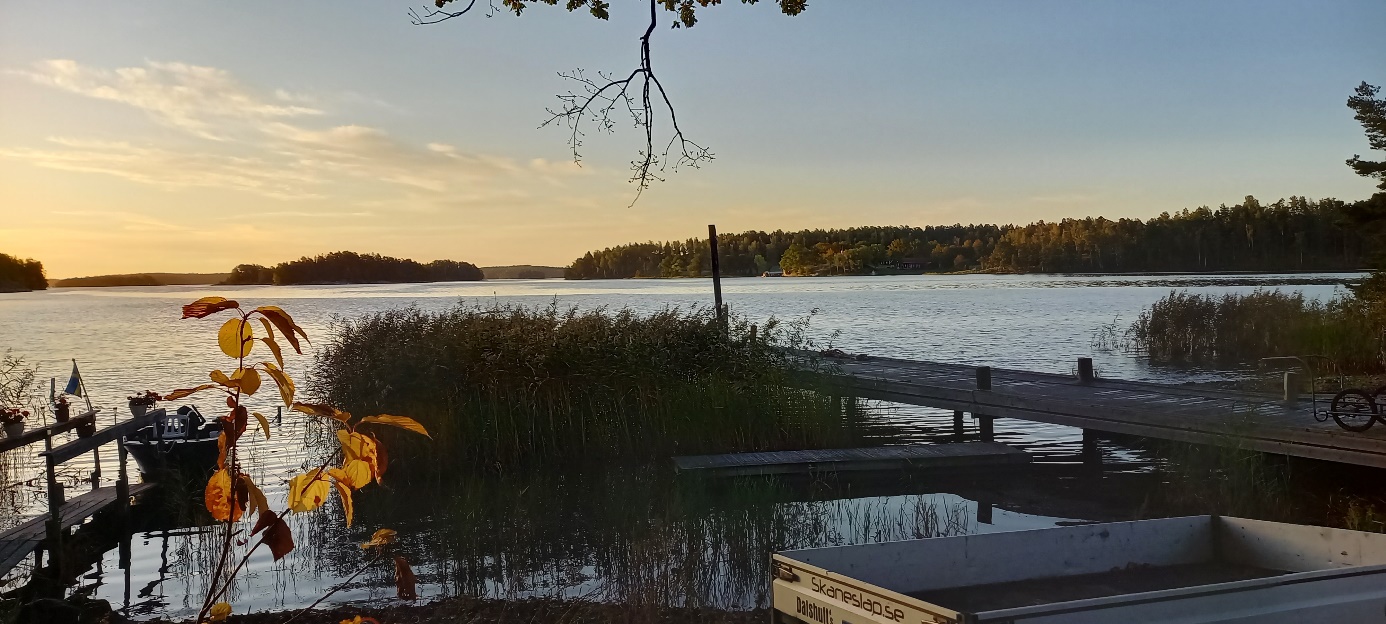 